ҠАРАР                                                                                       РЕШЕНИЕО внесении изменений в Регламент Совета сельского поселения Старокалмашевский сельсовет  муниципального районаЧекмагушевский район Республики БашкортостанРуководствуясь Федеральным законом от 6 октября 2003 года № 131-ФЗ «Об общих принципах организации местного самоуправления в Российской Федерации», Законом Республики Башкортостан «О старостах сельских населенных пунктов в Республике Башкортостан»,  Уставом сельского поселения Старокалмашевский сельсовет  муниципального района Чекмагушевский район Республики Башкортостан в целях обеспечения участия населения муниципального образования в осуществлении местного самоуправления, Совет сельского поселения Старокалмашевский сельсовет муниципального района Чекмагушевский район Республики Башкортостан РЕШИЛ:1. Внести в Регламент Совета сельского поселения Старокалмашевский сельсовет муниципального района Чекмагушевский район Республики Башкортостан, утвержденный решением Совета сельского поселения Старокалмашевский сельсовет муниципального района Чекмагушевский район Республики Башкортостан, изменения согласно приложению к настоящему Решению.2. Обнародовать настоящее решение  на информационном стенде в здании администрации  сельского поселения Старокалмашевский сельсовет муниципального района  Чекмагушевский район Республики Башкортостан по адресу: Республика Башкортостан, Чекмагушевский район, с. Старокалмашево, ул.Мира, 1 и на официальном сайте сельского поселения3. Настоящее Решение вступает в силу после его официального обнародования. Глава  сельского поселения                          А.А.Еникеевс. Старокалмашево17 июля 2020 г№ 47Приложениек проекту решения Советасельского поселения Старокалмашевский сельсоветмуниципального районаЧекмагушевский районРеспублики Башкортостан от 17.07.2020 г. № 47Изменения, вносимые в Регламент Совета сельского поселения Старокалмашевский сельсовет муниципального района Чекмагушевский район Республики Башкортостан1. Статью 28  «Порядок проведения заседаний Совета» дополнить новым абзацем следующего содержания: «На заседание Совета вправе принимать участие староста старосты с. Старокалмашево, с.Новая Муртаза, д. Булгар, д. Кавказ с правом совещательного голоса.»2. Статью 49 «Порядок проведения заседаний постоянных комиссий Совета» дополнить новым абзацем следующего содержания: «В работе комиссий вправе принимать участие старосты с. Старокалмашево, с.Новая Муртаза, д. Булгар, д. Кавказ  с правом совещательного голоса.».БАШҠОРТОСТАНРЕСПУБЛИКАҺЫСАҠМАҒОШ  РАЙОНЫмуниципаль районЫНЫҢИҪКЕ ҠАЛМАШ АУЫЛ СОВЕТЫАУЫЛ  БИЛӘмӘҺЕСОВЕТЫ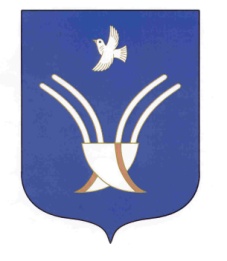 СОВЕТ сельского поселенияСтарокалмашевский сельсоветмуниципального района Чекмагушевский район Республики Башкортостан